PROGRAM TERMINATION FORM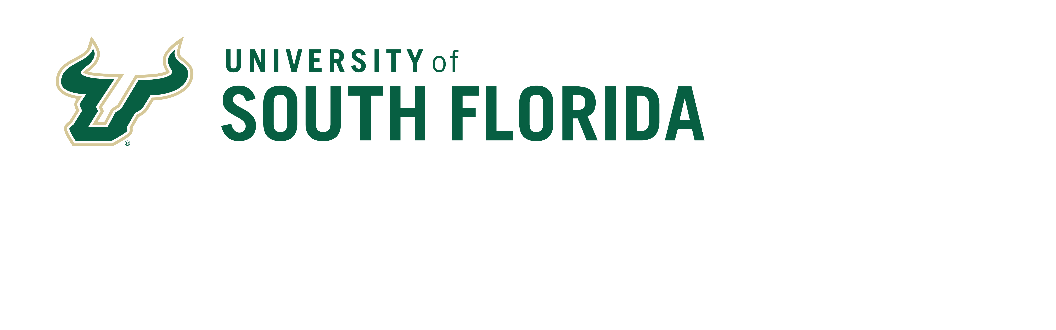 Please use this form for termination of an existing major or certificate.Do NOT use this form for degree program terminations. Please contact Cynthia Brown Hernandez (cynthiab@usf.edu) for degree program terminations.What is being terminated?What is being terminated?  Major  CertificateProgram Title:If terminating a major, are there associated concentrations with this major?  Yes  No  N/ALevel:  UG  GRDegree Type (B.S., M.A., etc.):Banner Curriculum Code (if known):CIP Code:Anticipated Termination Term:(First term when no students will be allowed to declare the program)(First term when no students will be allowed to declare the program)Anticipated Phase-Out Term:(First term when no student data will be reported for this program)(First term when no student data will be reported for this program)Which method of delivery is currently offered for this program? Please select all that apply.Which method of delivery is currently offered for this program? Please select all that apply.Which method of delivery is currently offered for this program? Please select all that apply.Which method of delivery is currently offered for this program? Please select all that apply.  On Campus  Tampa  St. Petersburg  Sarasota-Manatee  USF Health  ≥ 50% Online  ≥ 50% Off-Campus Instructional Site  25-49% Off-Campus Instructional SiteProvide a brief narrative for the rationale to terminate the program.Indicate the extent to which the proposed termination will have an impact on enrollment and/or the reallocation of resources.Please indicate the number of students currently enrolled in the proposed terminated program. Please also indicate the number of faculty who put effort towards the proposed terminated program.State what steps have been taken to inform students and faculty of the intent to terminate the program? Explain how any faculty and students who are currently active in the program scheduled to be terminated will be accommodated.Identify any potential negative impact(s) of the proposed termination on the current representation of faculty and students in the program.If this is an undergraduate major, indicate how the Florida College System (FCS) institutions be notified that the major has been terminated so that students may be notified accordingly.Name of RequestorName of RequestorName of RequestorName of CollegeName of Department/SchoolName of Department/SchoolSignature of RequestorSignature of RequestorDateName of Department Chair/School DirectorTitle of Department Chair/School DirectorTitle of Department Chair/School DirectorSignature of Department Chair/School DirectorSignature of Department Chair/School DirectorDateIf the program is offered on the St. Petersburg or Sarasota-Manatee campus, signature from the appropriate Regional Vice Chancellor is required.If the program is offered on the St. Petersburg or Sarasota-Manatee campus, signature from the appropriate Regional Vice Chancellor is required.Signature of Regional Vice Chancellor of Academic Affairs and Vice Provost – St. Petersburg campusDateSignature of Regional Vice Chancellor and Vice Provost for Academic Affairs and Student Success – Sarasota-Manatee campusDateName of College DeanName of CollegeName of CollegeSignature of College DeanSignature of College DeanDateA signature from the Senior VP Health or Designee is required for impact on the USF Health Colleges.A signature from the Senior VP Health or Designee is required for impact on the USF Health Colleges.Name of Senior VP Health or DesigneeName of Senior VP Health or DesigneeSignature of Senior VP Health or DesigneeDate